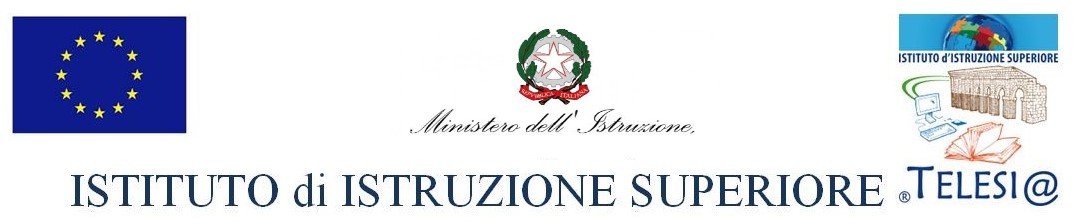 LICEO SCIENTIFICOA.S. 2020/2021COORDINATORE  Prof. ssa DI CROSTA MICHELAMISSION delTelesi@Il Consiglio di classe elabora la Programmazione Educativa e Didattica in modalità di Ricerca/Azione.Prima di indicare gli obiettivi i docenti devono ricordare che è necessario stimolare, questa nuova generazione, alla partecipazione e all’impegno. La partecipazione e l’impegno sono legati ad un filo doppio con l’attenzione, la motivazione e la comprensione. Perciò è necessario confrontarsi con tutti i docenti della classe: sembrerà ovvio, ma è impossibile riuscire a prestare attenzione a un messaggio se non si riesce a comprenderlo. Questo fenomeno si verifica anche a scuola: quando noi affermiamo che i nostristudenti non riescono a stare attenti, siamo proprio sicuri che la comprensione di quanto spiegato sia stata adeguata? Prima di chiederci i motivi per cui certi studenti e studentesse non stanno attentiè necessario domandarci se quello che si sta dicendo è sufficientemente comprensibile a tutti. Un altro fattore che agisce in sinergia con l’attenzione è la motivazione. La motivazione è il prodotto di una serie di processi cognitivi complessi che non tutti gli alunni riescono a gestire in modo efficace. Essa è l’applicazione di una serie di strategie determinate dalla rappresentazione mentale dello scopo, della situazione presente e dai vantaggi ottenibili dal raggiungimento di quello scopo. La motivazione prevede sempre un’interazione tra il soggetto e l’ambiente circostantePer eseguire un compito, il soggetto deve:essere in grado di farlodare valore all’attività da svolgerepossedere una serie di convinzioni positive su se stesso e sull’apprendimentoLa motivazione, per essere adeguata, necessita di adeguati processi cognitivi. Lo/a studente/ssa che non manifesta sufficiente motivazione, molto spesso non riesce a mettere in atto una serie di elaborazioni cognitive in modo efficace, quali:individuazione delle mete da raggiungere, adeguata valutazione della probabilità di successo/insuccesso, coerente alternanza degli scopi nel tempo, a seconda dell’importanza che assume un certo obiettivo, rispetto ad altri, in un particolare momento (essere flessibili nell’importanza assegnata a ciascuno scopo),corretta attribuzione delle cause che determinano i risultati (qual è la causa responsabile degli eventi),efficiente valutazione delle conseguenze dei propri comportamenti,sufficiente capacità di perseverazione per il raggiungimento dello scopoDa questa premessa si può intuire che le ragioni per cui molti studenti/esse non mostrano sufficiente motivazione sono legate  a tre ordini di fattori:a volte sono presenti dei comportamenti oppositivi per cui c’è un rifiuto deliberato ed intenzionale a svolgere il compitoa volte sono presenti delle difficoltà cognitive che impediscono all’alunno di raggiungere un’adeguata motivazione;a volte le modalità di presentazione delle attività didattiche non riescono a suscitare interesse negli studentiINDICECOMPONENTI del CONSIGLIO di CLASSECOMPOSIZIONE della CLASSENORMATIVA di RIFERIMENTOINDICAZIONI NAZIONALIQUADRI di RIFERIMENTO QUADRO di RIFERIMENTO EUROPEO delle QUALIFICHE dei TITOLI (EQF)RACCOMANDAZIONI SULLE COMPETENZE CHIAVE PER L’APPRENDIMENTO PERMANENTE  22 MAGGIO 2018RAVPdMCOMPETENZE GENERALI, ORIZZONTALITA’ dei CURRICULI e COMPETENZESPECIFICHE delle DISCIPLINEPROFILO EDUCATIVO, CULTURALE e PROFESSIONALE dello STUDENTE LICEALE o PROFESSIONALEQUADRO ORARIOANALISI della SITUAZIONE di PARTENZA ed ELEMENTI CARATTERIZZANTIINDIVIDUAZIONE SITUAZIONI CARATTERIZZANTIANALISI delle DINAMICHE RELAZIONALI all’INTERNO del GRUPPO CLASSE e nel RAPPORTO DOCENTE /DISCENTEANALISI COMPLESSIVA delle PROVE di INGRESSO e di quelle EVENTUALMENTE PREDISPOSTE dalC.d.C.ITINERARIO DIDATTICO ED EDUCATIVORISULTATI TEST INGRESSO o PROPOSTIdalC.d.C.OBIETTIVI DIDATTICI ed EDUCATIVI TRASVERSALIOBIETTIVI MINIMI PROVE DISCIPLINARI tra CLASSI PARALLELEEVENTUALI CONTENUTI DISCIPLINARI tra CLASSI PARALLELEMACROAREE - LA.PRO.DI INTERDISCIPLINARI di CLASSE LEZIONI sul CAMPOATTIVITA’ di RECUPEROATTIVITA’ di POTENZIAMENTO/APPROFONDIMENTOMETODOLOGIA CLILMETODOLOGIA PCTOORIENTAMENTO IN USCITAEDUCAZIONE CIVICANORMATIVA DI RIFERIMENTOPROPOSTE del CONSIGLIO di CLASSEMETODI e TECNICHE di INSEGNAMENTOMODALITÀ COMPLEMENTARE DDI DaDMETODI di VALUTAZIONE e STRUMENTI di VERIFICAATTRIBUZIONE DEL CREDITO SCOLASTICOGRIGLIE di VALUTAZIONE D.M.26 Novembre 20181.COMPONENTI del CONSIGLIO di CLASSE2.COMPOSIZIONE della CLASSE3. NORMATIVA di RIFERIMENTOINDICAZIONI NAZIONALILe Indicazioni Nazionali degli obiettivi specifici di apprendimento per i licei rappresentano la declinazione disciplinare del Profilo Educativo, Culturale e Professionale dello studente a conclusione dei percorsi liceali. Il Profilo e le Indicazioni costituiscono, dunque, l’intelaiatura sulla quale le istituzioni scolastiche disegnano il proprio Piano dell’Offerta Formativa, i docenti costruiscono i propri percorsi didattici e gli studenti raggiungono gli obiettivi di apprendimento e maturano le competenze proprie dell’istruzione liceale e delle sue articolazioni. QUADRI  di  RIFERIMENTOD.M.26 novembre 2018Allegato A - Quadro di riferimento per la redazione e lo svolgimento della prima prova scritta dell'esame di Stato (Tutti i percorsi e gli indirizzi dell'istruzione liceale, tecnica e professionale)Caratteristiche della prova d'esameTipologie di provaAnalisi e interpretazione di un testo letterario italianoAnalisi e produzione di un testo argomentativoRiflessione critica di carattere espositivo-argomentativo su tematiche di attualitàCon riferimento agli ambiti artistico, letterario, storico, filosofico, scientifico, tecnologico, economico, sociale di cui all'art. 17 del D.lgs. 62/17 e per dar modo ai candidati di esprimersi su un ventaglio sufficientemente ampio di argomenti, saranno fornite sette tracce: due per la tipologia A, tre per la tipologia B e due per la tipologia CNuclei tematici fondamentaliSia per quanto concerne i testi proposti, sia per quanto attiene alle problematiche contenute nelle tracce, le tematiche trattate potranno essere collegate, per tutte le 3 tipologie, agli ambiti previsti dall'art. 17 del D.Lgs 62/2017.Griglia di valutazione per l'attribuzione dei punteggiLe griglie contengono gli indicatori generali e di seguito quelli specifici per le singole tipologie di prove. La commissione predispone i descrittori.NB Il punteggio specifico in centesimi, derivante dalla somma della parte generale e della parte specifica, va riportato a 20 con opportuna proporzione (divisione per 5 + arrotondamento).Allegato B - Quadro di riferimento per la redazione e lo svolgimento della seconda prova scritta dell’esame di Stato – inserire il quadro a seconda degli indirizziRACCOMANDAZIONE SULLE COMPETENZE CHIAVE PER L’APPRENDIMENTO PERMANENTE 22 MAGGIO 2018Il 22/05/2018 il Consiglio dell’Unione Europea ha adottato una nuova Raccomandazione sulle competenze chiave per l’apprendimento permanente.Il Consiglio dell’Unione Europea ha adottato una nuova Raccomandazione sulle competenze chiave per l’apprendimento permanente che rinnova e sostituisce il precedente dispositivo del 2006. Il documento tiene conto da un lato delle profonde trasformazioni economiche, sociali e culturali degli ultimi anni, dall’altro della persistenza di gravi difficoltà nello sviluppo delle competenze di base dei più giovani. Emerge una crescente necessità di maggiori competenze imprenditoriali, sociali e civiche, ritenute indispensabili “per assicurare resilienza e capacità di adattarsi ai cambiamenti”. Dalla lettura del testo, risultano apprezzabili soprattutto due aspetti:
– l’insistenza su una più forte interrelazione tra forme di apprendimento formale, non formale e informale;
– la necessità di un sostegno sistematico al personale didattico, soprattutto al fine di “introdurre forme nuove e innovative di insegnamento e apprendimento”, anche in una prospettiva di riconoscimento delle “eccellenze nell’insegnamento”.Apprezzabile è la forte curvatura che il documento testimonia verso il valore della sostenibilità, evidenziando la necessità – per tutti i giovani – di partecipare ad una formazione che promuova stili di vita sostenibili, i diritti umani, la parità di genere, la solidarietà e l’inclusione, la cultura non violenta. Il concetto di competenza è declinato come combinazione di “conoscenze, abilità e atteggiamenti”, in cui l’atteggiamento è definito quale “disposizione/mentalità per agire o reagire a idee, persone, situazioni”. Le otto competenze individuate modificano, in qualche caso in modo sostanziale, l’assetto definito nel 2006. Le elenchiamo qui di seguito:• competenza alfabetica funzionale;• competenza multilinguistica;• competenza matematica e competenza in scienze, tecnologie e ingegneria;• competenza digitale;• competenza personale, sociale e capacità di imparare ad imparare;• competenza in materia di cittadinanza;• competenza imprenditoriale;• competenza in materia di consapevolezza ed espressione culturali.Nel complesso, si riscontra la presa d’atto di una forte accelerazione verso la dimensione della complessità.In senso più ampio, la Raccomandazione pone l’accento sui valori della curiosità e della capacità di relazione con “l’altro” (inteso come persona, contesto, cultura, diversità), affiancate alla capacità di pensiero critico e alla resilienza. Risulta strategico il riferimento all’importanza di saper valutare i rischi connessi alle trasformazioni, alla capacità di lettura dei contesti e alla necessità di uno stato continuo di autoriflessione nonché di controllo dei fenomeni comunicativi e relazionali.Di assoluta importanza è l’attenzione riservata al principio di “consapevolezza culturale” che presuppone un atteggiamento di familiarità ed un approccio disinvolto nei confronti del patrimonio culturale, nonché della sfera emotiva ed identitaria che è connaturata al riconoscimento del concetto di “eredità” di un popolo o di una nazione.https://eur-lex.europa.eu/legal-content/IT/TXT/PDF/?uri=CELEX:32018H0604(01)&from=ITQUADRO di RIFERIMENTO EUROPEO delle  QUALIFICHE e dei TITOLI (EQF)Il sistema di istruzione italiano è chiamato ad uniformarsi al sistema europeo e ad allinearsi agli obiettivi formativi scanditi nel EQF. Nel quadro compare una definizione di competenza che funge da guida per i piani di lavoro degli insegnanti: “Conoscenze”: indicano il risultato dell’assimilazione di informazioni attraverso l’apprendimento. Le conoscenze sono l’insieme di fatti, principi, teorie e pratiche, relative a un settore di studio o di lavoro; le conoscenze sono descritte come teoriche e/o pratiche.  “Abilità”: indicano le capacità di applicare conoscenze e di usare know-how per portare a termine compiti e risolvere problemi; le abilità sono descritte come cognitive (uso del pensiero logico, intuitivo e creativo) e pratiche (che implicano l’abilità manuale e l’uso di metodi, materiali, strumenti).  “Competenze”:  indicano la comprovata capacità di usare conoscenze, abilità e capacità personali, sociali e/o metodologiche, in situazioni di lavoro o di studio e nello sviluppo professionale e/o personale; le competenze sono descritte in termine di responsabilità e autonomia. Sulla base delle linee guida europee e tenendo conto degli obiettivi di Cittadinanza e Costituzione per tutti i Licei, il Consiglio di Classe, in questo II biennio e V anno, lavorerà affinché, a conclusione del percorso educativo – didattico ogni studente dovrà acquisire In particolar modo, sulla base delle linee guida europee e tenendo conto degli obiettivi di Cittadinanza e Costituzione per tutti i Licei e in particolare del Liceo scientifico, il Consiglio di Classe lavorerà affinché, a conclusione del percorso educativo – didattico ogni studente dovrà:              Risultati di apprendimento                       competenze chiave europee         competenze cittadinanzaRAPPORTO di AUTOVALUTAZIONE - RAVCon la Direttiva n.11 del 18 settembre 2014 è stata disposta - per il triennio costituito dagli aa.ss. 2014/2015, 2015/2016 e 2016/2017 - la progressiva introduzione nelle istituzioni scolastiche del procedimento di valutazione secondo le fasi previste dall’art.6, comma 1, del D.P.R. n.80 del 28 marzo 2013. Il RAV ha come fine il “miglioramento della qualità dell'offerta formativa e degli apprendimenti”. Autonomia, valutazione e miglioramento sono, dunque, concetti strettamente connessi. Mediante la valutazione, interna, le scuole possono individuare gli aspetti positivi da mantenere e consolidare e gli elementi di criticità in relazione ai quali realizzare azioni di miglioramento.www.iistelese.i/wp.content/uploads/2019/08/RAV_201819_BNIS00200T_20190801115032.pdfPIANO di MIGLIORAMENTO - PdMA partire dall’inizio dell’anno scolastico 2015/16 tutte le scuole sono tenute a pianificare un percorso di miglioramento per il raggiungimento dei traguardi connessi alle priorità indicate nel RAV. Il miglioramento è un percorso di pianificazione e sviluppo di azioni che prende le mosse dalle priorità indicate nel RAV. Tale processo non va considerato in modo statico, ma in termini dinamici in quanto si basa sul coinvolgimento di tutta la comunità scolastica e fa leva sulle modalità organizzative gestionali e didattiche messe in atto dalla scuola utilizzando tutti gli spazi di autonomia a disposizionehttps://www.iistelese.it/wp-content/uploads/2018/10/Allegato-2-PdM-ottobre-2018.doc4.COMPETENZE GENERALI, ORIZZONTALITA’ dei CURRICULI e COMPETENZESPECIFICHE delle DISCIPLINEIl Profilo e le Indicazioni costituiscono, dunque, l’intelaiatura sulla quale le istituzioni scolastiche disegnano il proprio Piano dell’offerta formativa, i docenti costruiscono i propri percorsi didattici e gli studenti raggiungono gli obiettivi di apprendimento e maturano le competenze proprie dell’istruzione liceale e delle sue articolazioni. PROFILO EDUCATIVO, CULTURALE e PROFESSIONALE dello STUDENTE (da adattare al proprio indirizzo)Gli studenti del Liceo Scientifico, a conclusione del percorso di studio, oltre a raggiungere i risultati di apprendimento comuni, dovranno: aver acquisito una formazione culturale equilibrata nei due versanti linguistico-storico-filosofico e scientifico; comprendere i nodi fondamentali dello sviluppo del pensiero, anche in dimensione storica, e i nessi tra i metodi di conoscenza propri della matematica e delle scienze sperimentali e quelli propri dell’indagine di tipo umanistico; essere in grado di comprendere le strutture portanti dei procedimenti argomentativi e dimostrativi della matematica, anche attraverso la padronanza del linguaggio logico-formale, utilizzandole in particolare nella risoluzione di problemi di varia natura; saper utilizzare strumenti di calcolo e di rappresentazione per la modellizzazione e la risoluzione di problemi;  aver raggiunto una conoscenza sicura dei contenuti fondamentali delle scienze fisiche e naturali (chimica, biologia, scienze della terra, astronomia) e, anche attraverso l’uso sistematico del laboratorio, una padronanza dei linguaggi specifici e dei metodi di indagine propri delle scienze sperimentali;essere consapevoli delle ragioni che hanno prodotto lo sviluppo scientifico e tecnologico nel tempo, in relazione ai bisogni e alle domande di conoscenza dei diversi contesti, con attenzione critica alle dimensioni tecnico-applicative ed etiche delle conquiste scientifiche, in particolare quelle più recenti;  saper cogliere la potenzialità delle applicazioni dei risultati scientifici nella vita quotidianaQUADRO ORARIO5. ANALISI della SITUAZIONE di PARTENZA ed ELEMENTI CARATTERIZZANTIINDIVIDUAZIONE SITUAZIONI PROBLEMATICHE  (Casi di allievi disabili con certificazione (PEI), di DSA e BES per i quali il CdC provvede a compilare il “Piano di studio personalizzato”:si rinvia alla scheda ad hoc, in quanto i dati non sono pubblicabili ai sensi del d.lgs. 196/2003.) Non si rilevano situazioni problematiche.ANALISI delle DINAMICHE RELAZIONALI all’INTERNO del GRUPPO CLASSE e nel RAPPORTO DOCENTE / DISCENTELa classe IV S2 è composta da 26 studenti, di cui 13 femmine e 13 maschi provenienti da realtà sociali e culturali diverse che, complessivamente, hanno  dimostrato un carattere vivace ed  adeguata disponibilità ad interagire sia con i compagni di classe che con i docenti. Con il passar degli anni, hanno acquisito una migliore capacità di interazione e collaborazione ed anche nel lungo periodo della didattica a distanza che si è reso necessario nell’anno scolastico 2019/20 sono stati abbastanza partecipi, sebbene si debbano distinguere nella classe gruppi diversi, secondo i prerequisiti, l’interesse e l’impegno profusi nelle attività didattiche. Infatti, vi è un piccolo gruppo di studenti meno motivati, che hanno bisogno di  sollecitazioni e stimoli affinché si  impegnino in modo accettabile. Si ritiene che gli studenti siano pronti ad affrontare il quarto anno del percorso liceale e possano intraprendere uno studio basato sullo sviluppo delle competenze e delle capacità critiche, necessarie per affrontare al meglio il futuro. ANALISI COMPLESSIVA delle PROVE di INGRESSO e di quelle EVENTUALMENTE PREDISPOSTE dal C.d.C.Il C.d.c non ha predisposto prove di ingresso, in quanto non sono previste nelle classi quarte.6.ITINERARIO DIDATTICO ed EDUCATIVOOBIETTIVI DIDATTICI ed EDUCATIVI TRASVERSALIIl Consiglio di classe, in piena autonomia, può estrapolare gli obiettivi cognitivo-formativi disciplinari dalla Programmazione di Dipartimento o semplicemente richiamarla). Resta inteso che gli obiettivi cognitivo-formativi troveranno spazio nelle singole programmazioni disciplinari.Si fa riferimento alle Programmazioni di Dipartimento e alle singole programmazioni disciplinariOBIETTIVI MINIMI Il Consiglio di classe, se lo ritiene, può indicare, in piena autonomia, gli obiettivi minimi obbligatori in termini di conoscenze, abilità e competenze, per le singole discipline (anche per il recupero), così come elencati nelle programmazioni di dipartimento o può far semplicemente riferimento a quanto già programmato nei dipartimenti. Resta inteso che gli obiettivi minimi saranno specificati dettagliatamente nelle programmazioni disciplinariSi fa riferimento alle programmazioni di dipartimento e alle successive programmazioni disciplinari.PROVE DISCIPLINARI tra CLASSI PARALLELE Al momento, non sono state predisposte prove tra classi parallele                                      MACROAREE - LA.PRO.DI INTERDISCIPLINARI di CLASSE Il tema che il c.d.c. intende sviluppare in modo trasversale nel corrente anno scolastico è il seguente:“Capirsi diversi”. L’io, l’altro e le dinamiche ambientali.In linea con i percorsi già intrapresi nella classe nello scorso anno scolastico, “Multiculturalismo e questione ambientale”, s’intende dare importanza alle dinamiche relazionali, che sono al centro della vita quotidiana di ogni essere umano, sia privata che lavorativa  ed anche al modo in cui l’uomo si relaziona con l’ambiente circostante e con l’ambiente in generale. Si considerano tali tematiche di particolare rilievo nella nostra società, per cui esse saranno il filo conduttore sia di una parte del percorso di ed. civica che di quello di PCTOLEZIONI sul CAMPOLe trasformazioni generate dall’attuale pandemia da Covid 19 hanno influito notevolmente su molteplici aspetti della vita individuale e sociale, imponendo una riflessione profonda su stili comportamentali ed educativi. La didattica ne esce profondamente rinnovata, poiché obiettivo prioritario è individuare spazi di confronto, sostegno e condivisione, che rappresentano un’opportunità preziosa per sperimentare e sperimentarsi in nuove forme di relazione e con modalità alternative. In particolare, assume molta importanza ripensare alle lezioni sul campo, lasciando aperti spazi di confine tra realtà e virtualità e progettando in modo flessibile eventuali esperienze da realizzare. Saranno incentivate attività teatrali, in lingua italiana e inglese, in modalità streaming ed eventuali incontri con esperti per le attività di PCTO. La prof.ssa Di Meo Margherita propone la partecipazione della classe al “premio Strega giovani”.Saranno predisposte, inoltre, uscite sul territorio finalizzate a sviluppare competenze disciplinari e trasversali che verranno, di volta in volta, richiamate. In particolare, gli studenti saranno impegnati in attività di Trekking culturale e di Orienteering. Il Trekking sarà realizzato con escursioni pratiche ma anche attraverso uno studio integrato che spazia in ambito storico-antropologico, geo-ambientale e motorio orientistico. Le escursioni rappresenteranno solo la fase finale dello studio dei percorsi. Sono previste, infatti, fasi preliminari di approfondimento tecnico e storico. L’orienteering, invece, sport che premia chi riesce a esplorare con sicurezza un territorio sconosciuto, sarà caratterizzato da una gara a cronometro durante la quale i partecipanti useranno una mappa dettagliata per raggiungere i punti di controllo, scegliendo il percorso migliore. Questo sport si può praticare sia in un bosco che in città, sia a livello amatoriale, sia a livello agonistico. Gli studenti saranno comunque protagonisti del dibattito culturale attuale, nelle forme possibili in questo momento storico. Parteciperanno a gare e Olimpiadi proposte dall’Istituto Telesi@ ma anche da Enti e Associazioni la cui valenza culturale è riconosciuta.ATTIVITA’ di RECUPERO ATTIVITA’ DI POTENZIAMENTOMETODOLOGIAPCTOLa Legge 145/18, ne ha definito la ridenominazione in “Percorsi per le competenze trasversali e per l’orientamento" (PCTO) e ha previsto una significativa riduzione delle ore a partire da quest’anno scolastico. In particolare, il numero di ore minime obbligatorie nell’ultimo triennio per i Licei e per l’IPIA  è stato ridotto a 90. Nel frattempo le scuole sono in attesa che vengano emanate le nuove linee guide per i PCTO.Il nostro Istituto realizza da diversi anni, prima ancora dell'entrata in vigore della legge 107/15, attività di ex Alternanza Scuola-Lavoro, in collaborazione con aziende, enti, associazioni, università, centri di ricerca, liberi professionisti del territorio, proponendo incontri formativi, uscite didattiche, stage agli studenti delle classi terze, quarte e quinte nel corso dell’anno scolastico.I “Percorsi per le competenze trasversali e per l’orientamento” costituiscono una metodologia integrativa alla didattica in aula con la quale trasferire agli studenti conoscenze e abilità curriculari. Tra le altre finalità vi è quella di creare esperienze formative fuori dall’aula che possano avvicinare i ragazzi a comprendere meglio come funziona il mondo del lavoro e non solo...! È, inoltre, di importanza fondamentale nell’orientamento in uscita degli studenti per l’iscrizione agli studi universitari o per l’inserimento del mondo del lavoro.I PCTO rappresentano una metodologia non centrata solo sulle conoscenze disciplinari ma anche sulle competenze personali degli studenti, quelle che consentono loro di affrontare in modo consapevole e attivo le responsabilità della vita adulta. Tale metodologia consente di alternare attività presso la scuola, con particolare rilevanza dei laboratori e dei progetti, ad attività esterne sotto forma di lezioni sul campo, ricerche, compiti reali in azienda. In tal modo si persegue una formazione efficace e si colloca l’attività formativa entro situazioni di apprendimento non più rivolte a saperi inerti, ma inserite nella cultura reale della società. Infatti,la didattica delle competenze si fonda sul presupposto che gli studenti apprendono meglio quando costruiscono il loro sapere in modo attivo attraverso situazioni di apprendimento fondate sull’esperienza. Aiutando gli studenti a scoprire e perseguire interessi, si può elevare al massimo il loro grado di coinvolgimento, la loro produttività, l’essere creativi e i loro talenti. Il docente non si limita a trasferire le conoscenze, ma è una guida in grado di porre domande, sviluppare strategie per risolvere problemi, giungere a comprensioni più profonde. È bene condividere con l’azienda l’approccio per competenze, ponendo l’accento sui prodotti, processi e linguaggi, in modo che emergano nel corso dell’esperienza le evidenze sulla base delle quali poter procedere nella valutazione di padronanza da parte di ogni singolo allievo.Per l’anno scolastico 2020/21 si propongono i seguenti percorsi di PCTO, che sono stati già affrontati dalla classe nello scorso anno scolastico.Tutor PCTO: prof. Matarazzo GiuseppePer l’ anno scolastico corrente si propone il seguente percorso in smartworking: YOUtilitiesYOUtilities nasce per offrire un’esperienza di PCTO concreta ed innovativa. Con YOUtilities possono partecipare a percorsi PCTO in smart-working intere classi e scoprire le potenzialità professionali offerte dalle aziende dei settori Acqua, Ambiente ed Energia. Il progetto YOUtilities è un’iniziativa di Utilitalia, per la quale è stato siglato un protocollo d’intesa con MIUR.
Utilitalia è la Federazione che riunisce le Aziende operanti nei servizi pubblici dell’Acqua, dell’Ambiente, dell’Energia Elettrica e del Gas, rappresentandole presso le Istituzioni nazionali ed europee.
Utilitalia offre servizi di assistenza, di aggiornamento e di formazione, oltre a svariate tipologie di consulenza, a 500 aziende associate in tutta Italia.Le fasi di lavoro del progettoE-LEARNING
L’e-learning permette agli studenti di conoscere le aziende di acqua, ambiente, energia, le professioni da esse più richieste e quelle emergenti, gli aspetti di sostenibilità del settore.
Le lezioni sono tenute dai maggiori esperti del comparto a livello nazionale e una verifica finale attesta le ore di PCTO. (30/35 ore)Si riporta la tabella riassuntiva delle attività svolte dagli studenti nell’anno scolastico 2019/20Dalla tabella si comprende che le tematiche programmate sono state affrontate tutte, ma che, come prima detto, c’è stato un cambiamento di attività e per quanto riguarda il percorso sull’ambiente anche di tematiche. Infatti, non essendo stato possibile mettersi in contatto con l’autorità di bacino per affrontare il tema del dissesto idrogeologico, sono state affrontati i temi, altrettanto importanti, dello sviluppo sostenibile (con riferimento all’Agenda 2030) e delle fonti energetiche alternative e dell’importanza del risparmio energetico7.EDUCAZIONE CIVICANORMATIVA di RIFERIMENTOLegge 20 Agosto 2019 n. 92.“1. L’educazione civica contribuisce a formare cittadini responsabili e attivi e a promuovere la partecipazione piena e consapevole alla vita civica, culturale e sociale delle comunità, nel rispetto delle regole, dei diritti e dei doveri. 2. L’educazione civica sviluppa nelle istituzioni scolastiche la conoscenza della Costituzione italiana e delleistituzioni dell’Unione europea per sostanziare, in particolare, la condivisione e la promozione dei princìpi di legalità, cittadinanza attiva e digitale, sostenibilità ambientale e diritto alla salute e al benessere della persona” (art. 1 commi 1-2)PROPOSTE del CONSIGLIO di CLASSEReferente Ed. civica: prof.ssa Di Crosta Michela8.METODI e TECNICHE di INSEGNAMENTO9.DaDTenuto conto delle Raccomandazioni delle Linee Guida e delle disposizioni da adottare in modalità complementare alla didattica in presenza, da parte di tutte le istituzioni scolastiche di qualsiasi grado, qualora emergessero necessità di contenimento del contagio, nonché qualora si rendesse necessario sospendere nuovamente le attività didattiche in presenza a causa delle condizioni epidemiologiche contingenti e delle esigenze di tutti gli studenti e in considerazione di quelli più fragili (www.miur.gov.it/documents/20182/0/ALL.+A) e tenuto conto delle disposizioni elaborate in materia di DaD dai singoli Dipartimenti,si prevedono le seguenti azioni didatticheOrario scolasticoFrazioni orarie di 45 minutiPiattaforma G-Clasroom con accesso istituzionaleUlteriori strumenti per la DaDPiattaforme collegate ai libri di testo, canali you Tube e BBC , Educazione digitale, anche per i percorsi di PCTO, whatsapp(web) e quanto altro sia ritenuto possa essere ritenuto didatticamente valido10.METODI di VALUTAZIONE e STRUMENTI di VERIFICALa valutazione è espressione dell’autonomia professionale propria della funzione docente, nella sua dimensione sia individuale che collegiale, nonché dell’autonomia didattica delle istituzioni scolastiche. Per quanto riguarda la valutazione in generale si fa riferimento al DPR 122/2009 che ne esplicita i criteri in termini di omogeneità, equità e trasparenza; sottolinea che la valutazione riguarda sia l'apprendimento che il comportamento e il rendimento scolastico; essa deve tener conto delle potenzialità degli alunni, deve favorire processi di autovalutazione, di miglioramento e di apprendimento permanente; l'informazione agli allievi e alle famiglie deve essere chiara e tempestiva.La valutazione deve essere coerente con gli obiettivi di apprendimento stabiliti nel PTOF, in cui devono pure trovare espressione le modalità e i criteri adottati all'interno dell'Istituzione scolastica. La valutazione di fine quadrimestre deve essere espressa in decimi. Essa si articola in varie fasi:1. Valutazione iniziale o dei livelli di partenza;2. Valutazione intermedia (o formativa);3. Valutazione finale (o sommativa).La valutazione iniziale riveste carattere di particolare importanza soprattutto nelle classi prime e terze e all’inizio di un nuovo percorso disciplinare. Essa si basa su:test di ingresso scritti, tendenti a rilevare le abilità di base, le conoscenze necessarie ad affrontare il lavoro degli anni successivi e, eventualmente, anche il tipo di approccio allo studio.forme orali di verifica rapida e immediata.Questo tipo di valutazione solitamente non comporta l’attribuzione di un voto e, anche se gli allievi vengono messi a conoscenza del risultato, la sua funzione principale è quella di fornire al docente le informazioni necessarie ad impostare un itinerario formativo adeguato ai suoi studenti o avviarli ad un sollecito ri-orientamento.La valutazione intermedia (o formativa) consente di rilevare, tenendo presente il punto di partenza e gli obiettivi didattici e formativi prefissati, il livello di apprendimento raggiunto, in un dato momento del percorso didattico. Ha la funzione di fornire all’insegnanteinformazioni relative al percorso cognitivo dello studente. Nel caso in cui i risultati si rivelinoal di sotto delle aspettative, il docente attiverà eventuali strategie di recupero sia a livello diclasse che individuale.Per la verifica dei risultati dell’apprendimento, a seconda delle circostanze e del tipo di obiettivi che si vogliono verificare, si potranno utilizzare:prove non strutturate orali, scritte (tipologie delle prove dell’Esame di Stato) e pratiche di  laboratorioprove semistrutturate e strutturate (domande con risposta guidata, test vero/falso, a scelta multipla, a completamento)La valutazione finale (o sommativa), espressa sotto forma di voti (in decimi), accompagnati da motivati e brevi giudizi, rappresenta la sintesi dei precedenti momenti valutativi ed ha il compito di misurare nell’insieme il processo cognitivo e il comportamento dello studente.Tale giudizio tiene conto dei seguenti criteri:Assiduità della presenzaGrado di partecipazione al dialogo educativoConoscenza dei contenuti culturaliPossesso dei linguaggi specificiApplicazione delle conoscenze acquisiteCapacità di apprendimento e di rielaborazione personaleLa valutazione del comportamento incide sulla quantificazione del credito scolastico.ATTRIBUZIONE DEL CREDITO SCOLASTICO circolare Miur n. 3050 del 4 ottobre 2018.GRIGLIE PREDISPOSTE DAL DIPARTIMENTO (D.M.26 Novembre 2018)PRIMA PROVASECONDA PROVAPROVA ORALEALTRE PROVE SCRITTE O PRATICHEIl C.d.c.concorda sull’utilizzo delle griglie di valutazione di istituto, elaborate nei dipartimenti disciplinari ed approvate dal Collegio dei Docenti, che sono consultabili anche per studenti e genitori nell’apposita sezione del sito web di Istituto.https://www.iistelese.it/criteri-di-verifica-e-valutazione/La presente Programmazione didattica-educativa è stata elaborata e approvata dai docenti nella riunione dei Consigli di Classe del 27/10/2020.CLASSE di CONCORSODOCENTEDISCIPLINA/ECONTINUITA’A-11Di Meo Margherita Italiano e LatinoSIA-19Iacobelli MarirosaStoria e FilosofiaSIA-24Di Crosta MichelaLingua e Cultura IngleseSIA-27A-27Di Tommaso FedericaColella TeresioMatematicaFisicaNONOA-50Mattei GiovannaScienze NaturaliNOA-17Schipani Cosimo DamianoDisegno e Storia dell’arteNOA-48Matarazzo GiuseppeScienze MotorieSI186/2003Giordano PatriziaReligioneSIISCRITTIISCRITTIRIPETENTIRIPETENTITRASFERIMENTITRASFERIMENTIMFMFMF1313////Area MetodologicaCompetenze Chiave EuropeeCompetenze Chiave Cittadinanza• Aver acquisito un metodo di studio autonomo e flessibile, che consenta di condurre ricerche e approfondimenti personali e di continuare in modo efficace i successivi studi superiori, naturale prosecuzione dei percorsi liceali, e di potersi aggiornare lungo l’intero arco della propria vita. • Essere consapevoli della diversità dei metodi utilizzati dai vari ambiti disciplinari ed essere in grado valutare i criteri di affidabilità dei risultati in essi raggiunti. • Saper compiere le necessarie interconnessioni tra i metodi e i contenuti delle singole discipline. Competenza alfabetica funzionaleCompetenza multilinguisticaCompetenza digitaleimparare ad imparareAREA LOGICO ARGOMENTATIVA                     Saper sostenere una propria tesi e saper ascoltare e valutare criticamente le argomentazioni altrui. • Acquisire l’abitudine a ragionare con rigore logico, ad identificare i problemi e a individuare possibili soluzioni. • Essere in grado di leggere e interpretare criticamente i contenuti delle diverse forme di comunicazione.Competenza alfabetica funzionaleCompetenza multilinguisticaCompetenza digitaleCompetenza personale, sociale e capacità di imparare a imparareCompetenza in materia di consapevolezza ed espressione culturaliImparare ad imparareComunicareAgire in modo autonomo e responsabileAREA LINGUISTICA E COMUNICATIVAPadroneggiare pienamente la lingua italiana e in particolare: o dominare la scrittura in tutti i suoi aspetti, da quelli elementari (ortografia e morfologia) a quelli più avanzati (sintassi complessa, precisione e ricchezza del lessico, anche letterario e specialistico), modulando tali competenze a seconda dei diversi contesti e scopi comunicativi; o saper leggere e comprendere testi complessi di diversa natura, cogliendo le implicazioni e le sfumature di significato proprie di ciascuno di essi, in rapporto con la tipologia e il relativo contesto storico e culturale; o curare l’esposizione orale e saperla adeguare ai diversi contesti. • Aver acquisito, in una lingua straniera moderna, strutture, modalità e competenze comunicative corrispondenti almeno al Livello B2 del Quadro Comune Europeo di Riferimento. • Saper riconoscere i molteplici rapporti e stabilire raffronti tra la lingua italiana e altre lingue moderne e antiche. • Saper utilizzare le tecnologie dell’informazione e della comunicazione per studiare, fare ricerca, comunicare. Competenza alfabetica funzionaleCompetenza multilinguisticaCompetenza digitaleCompetenza in materia di consapevolezza ed espressione culturaleImparare ad imparareComunicareAcquisire ed interpretare l’informazioneAREA STORICO – UMANISTICAConoscere i presupposti culturali e la natura delle istituzioni politiche, giuridiche, sociali ed economiche, con riferimento particolare all’Italia e all’Europa, e comprendere i diritti e i doveri che caratterizzano l’essere cittadini. • Conoscere, con riferimento agli avvenimenti, ai contesti geografici e ai personaggi più importanti, la storia d’Italia inserita nel contesto europeo e internazionale, dall’antichità sino ai giorni nostri. • Utilizzare metodi (prospettiva spaziale, relazioni uomo-ambiente, sintesi regionale), concetti (territorio, regione, localizzazione, scala, diffusione spaziale, mobilità, relazione, senso del luogo...) e strumenti (carte geografiche, sistemi informativi geografici, immagini, dati statistici, fonti soggettive) della geografia per la lettura dei processi storici e per l’analisi della società contemporanea. • Conoscere gli aspetti fondamentali della cultura e della tradizione letteraria, artistica, filosofica, religiosa italiana ed europea attraverso lo studio delle opere, degli autori e delle correnti di pensiero più significativi e acquisire gli strumenti necessari per confrontarli con altre tradizioni e culture. • Essere consapevoli del significato culturale del patrimonio archeologico, architettonico e artistico italiano, della sua importanza come fondamentale risorsa economica, della necessità di preservarlo attraverso gli strumenti della tutela e della conservazione. • Collocare il pensiero scientifico, la storia delle sue scoperte e lo sviluppo delle invenzioni tecnologiche nell’ambito più vasto della storia delle idee. • Saper fruire delle espressioni creative delle arti e dei mezzi espressivi, compresi lo spettacolo, la musica, le arti visive. • Conoscere gli elementi essenziali e distintivi della cultura e della civiltà dei paesi di cui si studiano le lingue.Competenza alfabetica funzionaleCompetenza multilinguisticaCompetenza in materia di cittadinanzaCompetenza in materia di consapevolezza ed espressione culturaliCompetenza imprenditorialeImparare ad imparareAcquisire ed interpretare l’informazioneIndividuare collegamenti e relazioniCollaborare e partecipareImparare ad imparareAcquisire ed interpretare l’informazioneIndividuare collegamenti e relazioniCollaborare e partecipareAREA SCIENTIFICA, MATEMATICA E TECNOLOGICAComprendere il linguaggio formale specifico della matematica, saper utilizzare le procedure tipiche del pensiero matematico, conoscere i contenuti fondamentali delle teorie che sono alla base della descrizione matematica della realtà. • Possedere i contenuti fondamentali delle scienze fisiche e delle scienze naturali (chimica, biologia, scienze della terra, astronomia), padroneggiandone le procedure e i metodi di indagine propri, anche per potersi orientare nel campo• Essere in grado di utilizzare criticamente strumenti informatici e telematici nelle attività di studio e di approfondimento; comprendere la valenza metodologica dell’informatica nella formalizzazione e modellizzazione dei processi complessi e nell’individuazione di procedimenti risolutivi o delle scienze applicate.Competenza alfabetica funzionaleCompetenza matematica e competenza in scienze, tecnologie e ingegneriaCompetenza digitaleCompetenza imprenditorialeImparare ad imparareRisolvere problemiProgettare • saper cogliere i rapporti tra il pensiero scientifico e la riflessione filosofica; • comprendere le strutture portanti dei procedimenti argomentativi e dimostrativi della matematica, anche attraverso la padronanza del linguaggio logico-formale; usarle in particolare nell’individuare e risolvere problemi di varia natura;• saper utilizzare strumenti di calcolo e di rappresentazione per la modellizzazione e la risoluzione di problemi;  • essere consapevoli delle ragioni che hanno prodotto lo sviluppo scientifico e tecnologico nel tempo, in relazione ai bisogni e alle domande di conoscenza dei diversi contesti, con attenzione critica alle dimensioni tecnico-applicative ed etiche delle conquiste scientifiche, in particolare quelle più recenti; • saper cogliere la potenzialità delle applicazioni dei risultati scientifici nella vita quotidiana.Competenza multilinguisticaCompetenza matematica e competenza in scienze, tecnologie e ingegneriaCompetenza in materia di consapevolezza ed espressione culturale Competenza imprenditorialeIndividuare collegamenti e relazioniAcquisire ed interpretare l’informazioneImparare ad imparareRisolvere problemiLICEO SCIENTIFICO                                          OBIETTIVI DISCIPLINARI GENERALI  di livello  intermedio e finale(descrizione dei livelli intermedi delle conoscenze, delle abilità e delle competenze richieste agli studenti alla fine del primo quadrimestre  e finali, alla fine dell’anno scolastico)LICEO SCIENTIFICO                                          OBIETTIVI DISCIPLINARI GENERALI  di livello  intermedio e finale(descrizione dei livelli intermedi delle conoscenze, delle abilità e delle competenze richieste agli studenti alla fine del primo quadrimestre  e finali, alla fine dell’anno scolastico)LICEO SCIENTIFICO                                          OBIETTIVI DISCIPLINARI GENERALI  di livello  intermedio e finale(descrizione dei livelli intermedi delle conoscenze, delle abilità e delle competenze richieste agli studenti alla fine del primo quadrimestre  e finali, alla fine dell’anno scolastico)                                                                    ITALIANOPRIMO BIENNIO                                                        SECONDO BIENNIO E MONOENNIO                                                                    ITALIANOPRIMO BIENNIO                                                        SECONDO BIENNIO E MONOENNIO                                                                    ITALIANOPRIMO BIENNIO                                                        SECONDO BIENNIO E MONOENNIOObiettivi intermediConsolidamento delle abilità di base (ascoltare, parlare, leggere e scrivere)Potenziamento di lettura e decodifica del testoSviluppo di competenze di organizzazione dell’ esposizione orale con un linguaggio sufficientemente chiaro, sintatticamente appropriato rispetto alla situazione comunicativaArricchimento lessicaleAvvio all’analisi testualeConsolidamento e sviluppo delle  conoscenze e competenze linguistichePotenziamento delle competenze di comprensione di testi orali e scrittiPotenziamento e consolidamento delle abilità di  pianificazione e produzione di testi scrittiObiettivi FinaliAvere acquisito un metodo di studio autonomo e flessibileConsolidare e completare le quattro abilità di base  acquisite nella scuola media inferioreAcquisire la padronanza delle strutture grammaticali e sintattiche della lingua italianaSaper pianificare e organizzare il proprio discorso, sia nella produzione orale che in quella scritta, in modo da rendere il proprio messaggio immediatamente intellegibile al destinatario Saper decodificare e intendere il messaggio altruiSaper produrre testi coesi, coerenti e completi di diversa tipologia testuale in modo Promuovere la lettura come attività in sé piacevole e gratificante Obiettivi intermediConsolidamento delle abilità di base (ascoltare, parlare, leggere e scrivere)Potenziamento di lettura e decodifica del testoSviluppo di competenze di organizzazione dell’ esposizione orale con un linguaggio sufficientemente chiaro, sintatticamente appropriato rispetto alla situazione comunicativaArricchimento lessicaleAvvio all’analisi testualeConsolidamento e sviluppo delle  conoscenze e competenze linguistichePotenziamento delle competenze di comprensione di testi orali e scrittiPotenziamento e consolidamento delle abilità di  pianificazione e produzione di testi scrittiObiettivi FinaliAvere acquisito un metodo di studio autonomo e flessibileConsolidare e completare le quattro abilità di base  acquisite nella scuola media inferioreAcquisire la padronanza delle strutture grammaticali e sintattiche della lingua italianaSaper pianificare e organizzare il proprio discorso, sia nella produzione orale che in quella scritta, in modo da rendere il proprio messaggio immediatamente intellegibile al destinatario Saper decodificare e intendere il messaggio altruiSaper produrre testi coesi, coerenti e completi di diversa tipologia testuale in modo Promuovere la lettura come attività in sé piacevole e gratificante Obiettivi intermediConsolidamento delle capacità di analisi e sintesi Consolidamento delle tecniche di scrittura (tipologie d’esame) Potenziamento delle competenze di organizzazione dell’ esposizione orale con un linguaggio sufficientemente chiaro, sintatticamente appropriato rispetto alla situazione comunicativaAffinamento delle  capacità di analisi di testi letterari e nonPotenziamento delle capacità di collegamento in ambito disciplinare ed interdisciplinarePotenziamento del senso estetico e formulazione di  giudizi criticiObiettivi finali Conoscenza di tutti gli argomenti trattati e capacità di rielaborazione e di approfondimentoSaper esprimere contenuti e concetti motivandoli ed argomentandoli in modo adeguato e personale Saper  padroneggiare la lingua italiana nei diversi contesti comunicativiCapacità di  contestualizzare e attualizzare testi di vario genereProduzione scritta corretta, articolata lessicalmente ricca (tipologie d’esame)                                                            MATEMATICA                          PRIMO BIENNIO                                               SECONDO BIENNIO e MONOENNIO                                                            MATEMATICA                          PRIMO BIENNIO                                               SECONDO BIENNIO e MONOENNIO                                                            MATEMATICA                          PRIMO BIENNIO                                               SECONDO BIENNIO e MONOENNIOObiettivi intermedi Saper leggere e comprendere testi scientifici Saper leggere e utilizzare un linguaggio formale Saper comunicare oralmente e per iscritto in modo chiaro e corretto Saper produrre elaborati che comportino l’applicazione delle regole studiateConoscenza di dati, nozioni e regole di base Esposizione consapevole delle conoscenze acquisiteUso dei linguaggi specificiPossesso delle tecniche acquisiteImpegno nel dialogo educativoObiettivi finali Conoscenza ampia e solida dei contenuti culturaliCapacità di confrontoEsposizione efficace e nella struttura ideativa e nella funzione comunicativaInventività e creativitàInteresse profondo ed impegno sistematico nel dialogo educativoObiettivi intermedi Saper leggere e comprendere testi scientifici Saper leggere e utilizzare un linguaggio formale Saper comunicare oralmente e per iscritto in modo chiaro e corretto Saper produrre elaborati che comportino l’applicazione delle regole studiateConoscenza di dati, nozioni e regole di base Esposizione consapevole delle conoscenze acquisiteUso dei linguaggi specificiPossesso delle tecniche acquisiteImpegno nel dialogo educativoObiettivi finali Conoscenza ampia e solida dei contenuti culturaliCapacità di confrontoEsposizione efficace e nella struttura ideativa e nella funzione comunicativaInventività e creativitàInteresse profondo ed impegno sistematico nel dialogo educativoObiettivi intermedi Acquisire strumenti fondamentali atti a costruire modelli di descrizione e indagine della realtà (relazioni,formule, corrispondenze, grafici, piano cartesiano)Formalizzare e rappresentare relazioni e dipendenzeConvertire informazioni da ed in linguaggi simboliciAnalizzare un problema ed individuare il modello matematico più adeguato per la sua risoluzioneComprendere i passi di un ragionamento e saperlo ripercorrereObiettivi finali Inquadrare le conoscenze in un sistema coerenteInterpretare, descrivere e rappresentare fenomeni della vita quotidianaComprendere ed utilizzare correttamente il linguaggio specifico della disciplinaStudiare un testo scientifico e comprenderlo attraverso un esame analiticoAcquisire strumenti fondamentali atti a costruire modelli di descrizione e indagine della realtà (relazioni, formule, corrispondenze, grafici, piano cartesiano) Formalizzare e rappresentare relazioni e dipendenze                                                                    FISICA                                      PRIMO BIENNIO                                                    SECONDO BIENNIO e MONOENNIO                                                                    FISICA                                      PRIMO BIENNIO                                                    SECONDO BIENNIO e MONOENNIO                                                                    FISICA                                      PRIMO BIENNIO                                                    SECONDO BIENNIO e MONOENNIOObiettivi intermedi Modellizzare situazioni realiRisolvere problemiEsplorare fenomeniSviluppare abilità relative alla misuraDescrivere fenomeni con un linguaggio adeguato (incertezze, cifre significative, grafici)Conoscere sempre più consapevolmente la disciplinaRielaborare in maniera critica gli esperimenti fattiObiettivi finali Osservare e identificare fenomeni.Formulare ipotesi esplicative utilizzando modelli, analogie e leggi.Formalizzare un problema di fisica e applicare gli strumenti matematici e disciplinari rilevanti per la sua risoluzione.Fare esperienza e rendere ragione del significato dei vari aspetti del metodo sperimentale.Obiettivi intermedi Modellizzare situazioni realiRisolvere problemiEsplorare fenomeniSviluppare abilità relative alla misuraDescrivere fenomeni con un linguaggio adeguato (incertezze, cifre significative, grafici)Conoscere sempre più consapevolmente la disciplinaRielaborare in maniera critica gli esperimenti fattiObiettivi finali Osservare e identificare fenomeni.Formulare ipotesi esplicative utilizzando modelli, analogie e leggi.Formalizzare un problema di fisica e applicare gli strumenti matematici e disciplinari rilevanti per la sua risoluzione.Fare esperienza e rendere ragione del significato dei vari aspetti del metodo sperimentale.Obiettivi intermedi Conoscenza e comprensione dei procedimenti caratteristici dell’indagine scientifica e capacità di utilizzarli.Interpretazione di semplici fenomeni fisici e della natura in generale.Acquisizione e consolidamento di una serie di abilità di metodo e di ragionamento intese come attitudine all’analisi e alla critica.Consolidamento di un linguaggio corretto e sintetico.Sviluppo della capacità di fornire e ricevere informazioni.Capacità di risolvere semplici esercizi e problemi.Sviluppo di atteggiamenti fondati sulla collaborazione interpersonale e di gruppo.Obiettivi finali Far comprendere i procedimenti caratteristici dell'indagine scientifica, il continuo rapporto fra costruzione teorica e attività sperimentale, la potenzialità e i limiti delle conoscenze scientifiche.Rafforzare la capacità di analizzare i fenomeni attraverso l’attività di laboratorio, che alternativamente può assumere carattere di indagine o di verifica.Potenziare le capacità di analisi, di schematizzazione, di far modelli interpretativi, di sintesi e di rielaborazione personale con eventuali approfondimenti.Consolidare la capacità di applicare i contenuti acquisiti nello svolgimento di esercizi e problemi, visti come analisi del particolare fenomeno studiato.Consolidare l'acquisizione e l'uso di una terminologia precisa ed appropriata.Potenziare le capacità di astrazione, di formalizzazione, di collegare gli argomenti e cogliere i nessi fra le varie discipline.Attraverso un approccio storico e filosofico, far comprendere che la scienza è una attività radicata nella società in cui si sviluppa e che i mutamenti delle idee scientifiche, delle teorie e dei metodi e degli scopi, si collocano all'interno di quello più vasto della società nel suo complesso.                                                                            SCIENZE                          PRIMO BIENNIO                                SECONDO BIENNIO e MONOENNIO                                                                           SCIENZE                          PRIMO BIENNIO                                SECONDO BIENNIO e MONOENNIO                                                                           SCIENZE                          PRIMO BIENNIO                                SECONDO BIENNIO e MONOENNIOObiettivi intermedi Riconoscere questioni che possono essere indagate in modo scientifico.Individuare le parole chiave per la ricerca delle informazioni scientifici.Cogliere gli aspetti caratterizzanti dei fenomeni: differenze, similitudini, regolarità, fluttuazioni.Ricercare raccogliere e selezionare dati da fonti attendibili.Comprendere ed utilizzare la terminologia ed il simbolismo specifici dei vari settori delle scienze.Obiettivi finali Conoscere le proprietà della materia e la sua organizzazione nell’universo.Riconoscere il pianeta Terra quale sistema complesso le cui componenti interagiscono per il raggiungimento di un equilibrio dinamico.Comprendere l’unitarietà chimica, strutturale e funzionale della vita ed il valore della biodiversità.Obiettivi intermedi Riconoscere questioni che possono essere indagate in modo scientifico.Individuare le parole chiave per la ricerca delle informazioni scientifici.Cogliere gli aspetti caratterizzanti dei fenomeni: differenze, similitudini, regolarità, fluttuazioni.Ricercare raccogliere e selezionare dati da fonti attendibili.Comprendere ed utilizzare la terminologia ed il simbolismo specifici dei vari settori delle scienze.Obiettivi finali Conoscere le proprietà della materia e la sua organizzazione nell’universo.Riconoscere il pianeta Terra quale sistema complesso le cui componenti interagiscono per il raggiungimento di un equilibrio dinamico.Comprendere l’unitarietà chimica, strutturale e funzionale della vita ed il valore della biodiversità.Obiettivi intermedi Applicare le conoscenze scientifiche in una situazione data.Saper utilizzare il lessico specifico per comunicare in forma fluente su temi scientifici.Individuare semplici fenomeni e/o riprodurli dimostrando semplici abilità operative.Utilizzare le conoscenze di base della chimica per la comprensione del funzionamento degli organismi viventi e degli equilibri naturali.Obiettivi finali Possedere autonomia critica rispetto ai problemi etici, economici e sociali collegati alle applicazioni biotecnologiche.Acquisire la consapevolezza dell’importanza che le conoscenze di base delle Scienze della Terra rivestono per la comprensione della realtà che ci circonda in particolare per i temi connessi alla salvaguardia dell’ambiente.QUINTO ANNOObiettivi intermediIdentificare interrelazioni tra i fenomeni che avvengono tra le diverse organizzazioni del pianeta.Saper visualizzare il pianeta Terra come sistema integrato nel quale ogni singola sfera è intimamente connessa all’altra.Riconoscere e stabilire relazioni tra la presenza di particolari gruppi funzionali e la reattività delle molecole.Obiettivi finaliApplicare le conoscenze acquisite nei contesti reali con particolare riguardo al rapporto uomo – ambiente.Illustrare i processi biochimici che coinvolgono le principali molecole di interesse biologico.Saper analizzare da un punto di vista “chimico” ciò che ci circonda in modo da poter comprendere come gestire situazioni di vita reale.Riflettere sulle implicazioni sociali ed etiche degli sviluppi della scienza e della tecnologia.LINGUA INGLESE           PRIMO BIENNIO                                                 SECONDO BIENNIO E MONOENNIOLINGUA INGLESE           PRIMO BIENNIO                                                 SECONDO BIENNIO E MONOENNIOLINGUA INGLESE           PRIMO BIENNIO                                                 SECONDO BIENNIO E MONOENNIOObiettivi intermediComprendere i punti principali di messaggi e annunci semplici e chiari su argomenti di interesse personale, quotidiano, sociale o professionaleRicercare informazioni all’interno di testi di breve estensione di interesse personale, quotidiano, sociale o professionaleDescrivere in maniera semplice esperienze ed eventi, relativi all’ambito personale e socialeUtilizzare in modo adeguato le  strutture grammaticali      Obiettivi finaliInteragire in conversazioni brevi e semplici su temi di interesse personale, quotidiano, sociale o professionale Scrivere brevi testi di interesse personale, quotidiano, sociale o professionaleScrivere correttamente semplici testi su tematiche coerenti con i percorsi di studioRiflettere sui propri atteggiamenti in rapporto all’altro in contesti multiculturaliObiettivi intermediComprendere i punti principali di messaggi e annunci semplici e chiari su argomenti di interesse personale, quotidiano, sociale o professionaleRicercare informazioni all’interno di testi di breve estensione di interesse personale, quotidiano, sociale o professionaleDescrivere in maniera semplice esperienze ed eventi, relativi all’ambito personale e socialeUtilizzare in modo adeguato le  strutture grammaticali      Obiettivi finaliInteragire in conversazioni brevi e semplici su temi di interesse personale, quotidiano, sociale o professionale Scrivere brevi testi di interesse personale, quotidiano, sociale o professionaleScrivere correttamente semplici testi su tematiche coerenti con i percorsi di studioRiflettere sui propri atteggiamenti in rapporto all’altro in contesti multiculturaliObiettivi intermediComprendere in modo globale, selettivo e dettagliato testi orali e scritti attinenti agli argomenti trattatiProdurre testi orali e scritti diversificati per argomenti e finalità con coerenza e coesioneComunicare, oralmente e in forma scritta, con proprietà lessicale e morfosintatticaDescrivere fenomeni, situazioni, sostenere le proprie opinioni con le argomentazioni opportuneObiettivi finaliInteragire in discussioni in maniera adeguata sia agli interlocutori sia al contestoAnalizzare e commentare un testo poetico e narrativo in base alle costanti che lo caratterizzano, con un certo grado di autonomiaUtilizzare le conoscenze acquisite nella lingua straniera trasferendole, anche in un’ottica comparativa, al periodo storico-letterario corrispondente studiato in altre discipline                                                                       FILOSOFIA    (secondo biennio)                                                                       FILOSOFIA    (secondo biennio)                                                                       FILOSOFIA    (secondo biennio)Obiettivi intermediConoscere il lessico specifico della filosofiaConoscere le tesi di fondo di un autoreConoscere lo sviluppo storico del pensiero occidentaleConoscere le coordinate spazio-temporali, i principali fenomeni socio- economici ed il pensiero filosoficoUtilizzare il lessico della filosofiaCogliere il significato della riflessione filosoficaAnalizzare testi di autori filosoficamente rilevantiConfrontare le differenti risposte dei filosofi allo stesso problemaSviluppare la riflessione personaleContestualizzare le diverse questioni filosoficheIndividuare problemi significativi della realtà contemporaneaAcquisire modalità di discussione razionale e capacità argomentativaQUINTO ANNOObiettivi intermediConoscere il lessico e le categorie proprie della filosofiaConoscere in modo approfondito le tesi di fondo di un autoreConoscere in modo organico e approfondito i punti nodali dello sviluppo storico del pensiero occidentaleConoscere le dinamiche intercorrenti tra le coordinate spazio temporali, i principali fenomeni socio economici ed il pensiero filosoficoUtilizzare il lessico e le categorie essenziali della filosofiaComprendere il valore della riflessione filosofica, intesa come attitudine specifica e fondamentale della ragione umanaInserire ogni autore in un quadro sistematico, leggendone direttamente i testi, in modo da comprenderne i problemi fondamentaliAnalizzare testi di autori filosoficamente rilevanti, anche di diversa tipologia.Confrontare le differenti risposte dei filosofi allo stesso problemaSviluppare la riflessione personale, l’attitudine all’approfondimento e la capacità di giudizio criticoIndividuare e analizzare problemi significativi della realtà contemporanea, considerati nella loro complessitàContestualizzare le questioni filosofiche, strutturando originali e personali percorsi interpretativi, anche ricorrendo a strumenti multimedialiComprendere le radici concettuali e filosofiche delle principali correnti e dei problemi fondamentali della cultura contemporaneaIndividuare i nessi tra la filosofia e le altre discipline e saper progettare percorsi pluridisciplinariObiettivi intermediConoscere il lessico specifico della filosofiaConoscere le tesi di fondo di un autoreConoscere lo sviluppo storico del pensiero occidentaleConoscere le coordinate spazio-temporali, i principali fenomeni socio- economici ed il pensiero filosoficoUtilizzare il lessico della filosofiaCogliere il significato della riflessione filosoficaAnalizzare testi di autori filosoficamente rilevantiConfrontare le differenti risposte dei filosofi allo stesso problemaSviluppare la riflessione personaleContestualizzare le diverse questioni filosoficheIndividuare problemi significativi della realtà contemporaneaAcquisire modalità di discussione razionale e capacità argomentativaQUINTO ANNOObiettivi intermediConoscere il lessico e le categorie proprie della filosofiaConoscere in modo approfondito le tesi di fondo di un autoreConoscere in modo organico e approfondito i punti nodali dello sviluppo storico del pensiero occidentaleConoscere le dinamiche intercorrenti tra le coordinate spazio temporali, i principali fenomeni socio economici ed il pensiero filosoficoUtilizzare il lessico e le categorie essenziali della filosofiaComprendere il valore della riflessione filosofica, intesa come attitudine specifica e fondamentale della ragione umanaInserire ogni autore in un quadro sistematico, leggendone direttamente i testi, in modo da comprenderne i problemi fondamentaliAnalizzare testi di autori filosoficamente rilevanti, anche di diversa tipologia.Confrontare le differenti risposte dei filosofi allo stesso problemaSviluppare la riflessione personale, l’attitudine all’approfondimento e la capacità di giudizio criticoIndividuare e analizzare problemi significativi della realtà contemporanea, considerati nella loro complessitàContestualizzare le questioni filosofiche, strutturando originali e personali percorsi interpretativi, anche ricorrendo a strumenti multimedialiComprendere le radici concettuali e filosofiche delle principali correnti e dei problemi fondamentali della cultura contemporaneaIndividuare i nessi tra la filosofia e le altre discipline e saper progettare percorsi pluridisciplinariObiettivi finaliConoscere il lessico e le categorie essenziali della filosofiaConoscere in modo organico e approfondito il pensiero di un autoreConoscere in modo organico i punti nodali dello sviluppo storico del pensiero occidentaleConoscere le dinamiche intercorrenti tra le coordinate spazio-temporali, i principali fenomeni socio-economici ed il pensiero filosoficoUtilizzare il lessico e le categorie essenziali della filosofiaComprendere il valore della riflessione filosofica, intesa come attitudine  specifica e fondamentale del pensiero umanoAnalizzare testi di autori filosoficamente rilevanti, anche di diversa tipologia e differenti registri linguistici.Confrontare e contestualizzare le differenti risposte dei filosofi allo stesso problema.Sviluppare la riflessione personale, l’attitudine all’approfondimento e la capacità di giudizio criticoContestualizzare le questioni filosofiche nei diversi ambiti conoscitiviAnalizzare problemi significativi della realtà contemporanea, considerati nella loro complessitàPadroneggiare modalità di discussione razionale e argomentativa, riconoscendo la diversità dei metodi con cui la ragione giunge a conoscere il reale e quindi l’importanza del dialogo interpersonale.QUINTO ANNOObiettivi finaliDefinire il lessico e rielaborare le categorie proprie della filosofiaPadroneggiare le tesi di fondo di un autore e le risposte di altri pensatori ad uno stesso problemaAcquisire una conoscenza organica dei punti nodali dello sviluppo storico del pensiero occidentaleConoscere le dinamiche intercorrenti tra le coordinate spazio temporali, i principali fenomeni socio economici ed il pensiero filosofico, con espliciti riferimenti alla realtà contemporaneaUtilizzare il lessico e le categorie essenziali della filosofia, anche nella costruzione di strutture concettuali complesse, in modo da padroneggiare le tecniche del pensieroComprendere il valore della riflessione filosofica, intesa come attitudine specifica e fondamentale della ragione umana, quale strumento di analisi e di intervento nel contesto culturale e socialeInserire ogni autore in un quadro sistematico, leggendone direttamente i testi, in modo da comprenderne i problemi e valutarne criticamente le soluzioniAnalizzare testi di autori filosoficamente rilevanti, anche di diversa tipologia e differenti registri linguisticiConfrontare e contestualizzare le differenti risposte dei filosofi allo stesso problemaSviluppare la riflessione personale, l’attitudine all’approfondimento e la capacità di giudizio critico, in completa autonomia di pensiero Individuare e analizzare problemi significativi della realtà contemporanea, considerati nella loro complessità e nello sviluppo storicoContestualizzare le questioni filosofiche, strutturando originali e personali percorsi interpretativi, utilizzando anche strumenti multimediali e/o tecniche di rielaborazione artistica Comprendere le radici concettuali e filosofiche delle correnti e dei problemi della cultura contemporanea, in una dimensione globaleSaper progettare percorsi pluridisciplinari ed interdisciplinari attraverso interazioni significative e sinergie collaborative consapevoli.                                                                           STORIA (secondo biennio)                                                                           STORIA (secondo biennio)                                                                           STORIA (secondo biennio)Obiettivi intermediConoscere il lessico specifico della disciplinaConoscere fatti storici significativiConoscere il valore delle fonti e la diversa tipologia di esse.Conoscere i caratteri e i principi fondamentali della Costituzione della Repubblica italiana.Ricostruire la complessità del fatto storicoAdoperare correttamente concetti e termini storici Ripercorrere, nello svolgersi dei fatti storici, le interazioni tra i soggetti singoli e collettiviUtilizzare gli strumenti fondamentali del lavoro storico: cronologie, tavole sinottiche, atlanti storici e geografici, manuali, raccolte e riproduzioni di documenti, bibliografie e opere storiografiche Tracciare una mappa dei diritti e dei doveri presenti nella Costituzione italiana.Acquisire la consapevolezza che le conoscenze storiche sono elaborate sulla base di fonti di natura diversa che lo storico vaglia, seleziona, ordina e interpretaConsolidare l’attitudine alla problematizzazionePadroneggiare gli strumenti concettuali della storiografiaSaper essere soggettività consapevoli dal punto di vista dell'autonomia e della responsabilità verso se stessi e gli altri.                      QUINTO ANNOObiettivi intermediConoscere i concetti – chiave e le categorie proprie del sapere storicoConoscere persistenze e processi di trasformazioneConoscere il valore delle fonti, i metodi e gli strumenti della ricerca storica.Conoscere le fondamentali organizzazioni internazionaliRicostruire la complessità del fatto storico confrontando modelli / tradizioni culturali in un’ottica interculturaleAdoperare concetti e termini storiciRipercorrere, nello svolgersi dei fatti storici, le interazioni tra i soggetti singoli e collettivi, riconoscere le strutture istituzionali e i soggetti politici, sociali, culturali, religiosi fondamentaliUtilizzare fonti storiche di diversa tipologia ed applicare metodo e strumenti della ricerca storica in contesti operativiInterpretare e valutare criticamente diverse tipologie di fontiUsare modi appropriati per inquadrare, comparare, periodizzare i diversi fenomeni storici.Rintracciare, nella dichiarazione universale dei diritti umani e nelle costituzioni italiana ed europea, specifici principi e valori.Consolidare l’attitudine a problematizzare, a formulare domande, laddove tempi e spazi diversi evolvono in diacronia e sincroniaPadroneggiare gli strumenti concettuali, approntati dalla storiografia, per individuare e descrivere persistenze e mutamenti Possedere gli elementi fondamentali che esprimono la complessità dell’epoca studiata, saperli interpretare criticamente e collegare con le opportune determinazioni fattuali. Agire tenendo conto della pari dignità di ogni persona.Obiettivi intermediConoscere il lessico specifico della disciplinaConoscere fatti storici significativiConoscere il valore delle fonti e la diversa tipologia di esse.Conoscere i caratteri e i principi fondamentali della Costituzione della Repubblica italiana.Ricostruire la complessità del fatto storicoAdoperare correttamente concetti e termini storici Ripercorrere, nello svolgersi dei fatti storici, le interazioni tra i soggetti singoli e collettiviUtilizzare gli strumenti fondamentali del lavoro storico: cronologie, tavole sinottiche, atlanti storici e geografici, manuali, raccolte e riproduzioni di documenti, bibliografie e opere storiografiche Tracciare una mappa dei diritti e dei doveri presenti nella Costituzione italiana.Acquisire la consapevolezza che le conoscenze storiche sono elaborate sulla base di fonti di natura diversa che lo storico vaglia, seleziona, ordina e interpretaConsolidare l’attitudine alla problematizzazionePadroneggiare gli strumenti concettuali della storiografiaSaper essere soggettività consapevoli dal punto di vista dell'autonomia e della responsabilità verso se stessi e gli altri.                      QUINTO ANNOObiettivi intermediConoscere i concetti – chiave e le categorie proprie del sapere storicoConoscere persistenze e processi di trasformazioneConoscere il valore delle fonti, i metodi e gli strumenti della ricerca storica.Conoscere le fondamentali organizzazioni internazionaliRicostruire la complessità del fatto storico confrontando modelli / tradizioni culturali in un’ottica interculturaleAdoperare concetti e termini storiciRipercorrere, nello svolgersi dei fatti storici, le interazioni tra i soggetti singoli e collettivi, riconoscere le strutture istituzionali e i soggetti politici, sociali, culturali, religiosi fondamentaliUtilizzare fonti storiche di diversa tipologia ed applicare metodo e strumenti della ricerca storica in contesti operativiInterpretare e valutare criticamente diverse tipologie di fontiUsare modi appropriati per inquadrare, comparare, periodizzare i diversi fenomeni storici.Rintracciare, nella dichiarazione universale dei diritti umani e nelle costituzioni italiana ed europea, specifici principi e valori.Consolidare l’attitudine a problematizzare, a formulare domande, laddove tempi e spazi diversi evolvono in diacronia e sincroniaPadroneggiare gli strumenti concettuali, approntati dalla storiografia, per individuare e descrivere persistenze e mutamenti Possedere gli elementi fondamentali che esprimono la complessità dell’epoca studiata, saperli interpretare criticamente e collegare con le opportune determinazioni fattuali. Agire tenendo conto della pari dignità di ogni persona.Obiettivi finaliConoscere i concetti-chiave e le categorie proprie del sapere storicoConoscere persistenze e processi di trasformazione tra il secolo XI e il secolo XIX, in Italia, in Europa e nel mondoConoscere il valore delle fonti, i metodi e gli strumenti della ricerca storicaConoscere i caratteri fondamentali dell'Europa comunitaria.Ricostruire la complessità del fatto storico attraverso l'individuazione di interconnessioni tra soggetti e contestiAdoperare concetti e termini storici in rapporto agli specifici contesti storico-culturaliRipercorrere, nello svolgersi dei fatti storici, le interazioni tra i soggetti singoli e collettivi, riconoscere le strutture istituzionali e i soggetti politici, sociali, culturali, religiosi fondamentaliUtilizzare fonti storiche di diversa tipologia ed applicare metodo e strumenti della ricerca storica in contesti operativiRiconoscere, in casi e situazioni concrete, l’azione delle organizzazioni internazionali.Acquisire la metodologia dello storico riconoscendo la varietà e lo sviluppo dei sistemi economici, politici, sociali e culturaliConsolidare l’attitudine a problematizzare, a formulare domande, laddove tempi e spazi diversi evolvono in diacronia e sincroniaPadroneggiare gli strumenti concettuali, approntati dalla storiografia, per individuare e descrivere persistenze e mutamenti.Collocare l’esperienza personale in un sistema di regole formato sul reciproco riconoscimento dei diritti garantiti dalla Costituzione, a tutela della persona, della collettività e dell’ambienteQUINTO ANNOObiettivi finaliConoscere le categorie e i metodi della ricerca storica.Conoscere persistenze e processi di trasformazione tra la fine del secolo XIX e il secolo XXI, in Italia, in Europa e nel mondo. Conoscere le diverse domande e ipotesi interpretative, dilatando il campo delle prospettive ad altri ambiti disciplinari.Conoscere i diritti e i doveri dell'uomo e del cittadino in relazione alle principali Carte InternazionaliRicostruire la complessità del fatto storico attraverso l'individuazione di interconnessioni tra soggetti e contestiAdoperare concetti e termini storici in   rapporto agli specifici contesti storico-culturali Riconoscere, nello svolgersi dei fatti storici, la funzione e il valore delle istituzioni nazionali, europee e internazionali, evidenziando le radici storiche e l’evoluzione delle principali carte costituzionaliUtilizzare fonti storiche di diversa tipologia ed applicare metodo e strumenti della ricerca storica in contesti laboratoriali per affrontare, in un’ottica storico – interdisciplinare, situazioni e problemiSelezionare criticamente fonti storicheUsare modi appropriati per inquadrare, comparare, periodizzare i diversi fenomeni storici secondo dimensioni locali, regionali, continentali, planetarie.Riconoscere nel dibattito contemporaneo sull’Europa e i suoi problemi, la presenza di argomenti e sensibilità che affondano le radici nel patrimonio storico della classicità.Consolidare l’attitudine a problematizzare, a formulare domande e ipotesi interpretative, dilatando il campo delle prospettive ad altri ambiti disciplinariApprofondire il nesso presente-passato-presente, sostanziando la dimensione diacronica della storia con pregnanti riferimenti all’orizzonte della contemporaneitàRiconoscere e interpretare criticamente le strutture demografiche, economiche, sociali, le loro connessioni con gli aspetti dell’ambiente naturale ed antropico e le trasformazioni intervenute nel corso del tempoSviluppare il senso civico, secondo prospettive di responsabilità, sostenibilità, multiculturalità.Agire promuovendo il pieno sviluppo della persona, nella sua dimensione storica, culturale, psicologica e relazionale.                                                 DISEGNO E STORIA DELL’ARTE     PRIMO BIENNIO                                                    SECONDO BIENNIO E MONOENNIO                                                 DISEGNO E STORIA DELL’ARTE     PRIMO BIENNIO                                                    SECONDO BIENNIO E MONOENNIO                                                 DISEGNO E STORIA DELL’ARTE     PRIMO BIENNIO                                                    SECONDO BIENNIO E MONOENNIOObiettivi finaliConoscere gli aspetti fondamentali della cultura e della tradizione artistica italiana ed europea attraverso lo studio delle opere, degli autori e delle correnti di pensiero più significativi.Conoscere il patrimonio archeologico, architettonico e artistico italiano.Conoscere le caratteristiche del pensiero scientifico, la storia delle sue scoperte e lo sviluppo delle invenzioni tecnologiche.Conoscere le espressioni creative delle arti e dei mezzi espressivi, compresi lo spettacolo, la musica, le arti figurative.Fare propria una terminologia e una sintassi descrittiva appropriata.Acquisizione di una chiara consapevolezza del grande valore della tradizione artistica.Saper cogliere il significato e il valore del patrimonio architettonico e culturale italiano.Essere consapevoli del ruolo che il patrimonio artistico culturale ha avuto nello sviluppo della storia della cultura.Comprensione delle tecniche del disegno “grafico/geometrico” come linguaggio e strumento di conoscenza.Saper leggere le opere architettoniche e artistiche.Acquisire confidenza con i linguaggi espressivi specifici.Essere in grado di collocare un’opera d’arte nel contesto storico-culturale.Obiettivi finaliConoscere gli aspetti fondamentali della cultura e della tradizione artistica italiana ed europea attraverso lo studio delle opere, degli autori e delle correnti di pensiero più significativi.Conoscere il patrimonio archeologico, architettonico e artistico italiano.Conoscere le caratteristiche del pensiero scientifico, la storia delle sue scoperte e lo sviluppo delle invenzioni tecnologiche.Conoscere le espressioni creative delle arti e dei mezzi espressivi, compresi lo spettacolo, la musica, le arti figurative.Fare propria una terminologia e una sintassi descrittiva appropriata.Acquisizione di una chiara consapevolezza del grande valore della tradizione artistica.Saper cogliere il significato e il valore del patrimonio architettonico e culturale italiano.Essere consapevoli del ruolo che il patrimonio artistico culturale ha avuto nello sviluppo della storia della cultura.Comprensione delle tecniche del disegno “grafico/geometrico” come linguaggio e strumento di conoscenza.Saper leggere le opere architettoniche e artistiche.Acquisire confidenza con i linguaggi espressivi specifici.Essere in grado di collocare un’opera d’arte nel contesto storico-culturale.Obiettivi finaliConoscere gli aspetti fondamentali della cultura e della tradizione artistica italiana ed europea attraverso lo studio delle opere, degli autori e delle correnti di pensiero più significativi e acquisire gli strumenti necessari per confrontarli con altre tradizioni e culture.Essere consapevoli del significato culturale del patrimonio archeologico, architettonico e artistico italiano, della sua importanza come fondamentale risorsa economica, della necessità di preservarlo attraverso gli strumenti della tutela e della conservazione.Collocare il pensiero scientifico, la storia delle sue scoperte e lo sviluppo delle invenzioni tecnologiche nell’ambito più vasto della storia delle idee.Conoscere e saper fornire delle espressioni creative delle arti e dei mezzi espressivi, compresi lo spettacolo, la musica, le arti figurative.Fare propria ed utilizzare una terminologia e una sintassi descrittiva appropriata.Acquisizione di una chiara consapevolezza del grande valore della tradizione artistica, attraverso una rielaborazione critica. Saper cogliere il significato e il valore del patrimonio architettonico e culturale, non solo italiano.Essere consapevoli del rapporto tra patrimonio artistico culturale e sviluppo civile, inteso come espressione della propria e dell’altrui identità.Comprensione e padronanza del disegno “grafico/geometrico” come linguaggio e strumento di conoscenza.Essere in grado di leggere le opere architettoniche e artistiche per poterle apprezzare criticamente e saperne distinguere gli elementi compositivi.Acquisire confidenza con i linguaggi espressivi specifici ed essere capace di riconoscere i valori formali non disgiunti dalle intenzioni e dai significati, avendo come strumenti di indagine e di analisi la lettura formale e iconografica.Essere in grado di collocare un’opera d’arte nel contesto storico-culturale, di riconoscerne i materiali e le tecniche, i caratteri stilistici, i significati e i valori simbolici, il valore d’uso e le funzioni, la committenza e la destinazione.                                                                  GEOSTORIA( primo biennio)                                                                  GEOSTORIA( primo biennio)                                                                  GEOSTORIA( primo biennio)Obiettivi intermedi:Acquisire un lessico specifico (termini storici e geografici fondamentali) Interpretare un evento storico individuando le cause e osservando gli esitiSaper contestualizzare le vicende storicheConoscere le diverse realtà geografiche del mondo contemporaneo e l’interdipendenza in        esse tra fattori antropici e fattori fisici (suoli, acque, clima, flora, fauna ecc.)Obiettivi finaliConoscere i fondamentali aspetti storici, antropici, morfologici e geopolitici delle epoche ed aree geografiche studiateCollegare le conoscenze storiche-geografiche ad altre disciplineSaper collocare eventi nello spazio e nel tempo Saper usare il lessico specifico, storiografico e geograficoObiettivi finaliConoscere i fondamentali aspetti storici, antropici, morfologici e geopolitici delle epoche ed aree geografiche studiateCollegare le conoscenze storiche-geografiche ad altre disciplineSaper collocare eventi nello spazio e nel tempo Saper usare il lessico specifico, storiografico e geografico                                                                   LATINOPRIMO BIENNIO                                                    SECONDO BIENNIO E MONOENNIO                                                                   LATINOPRIMO BIENNIO                                                    SECONDO BIENNIO E MONOENNIO                                                                   LATINOPRIMO BIENNIO                                                    SECONDO BIENNIO E MONOENNIOObiettivi intermedi Avvio alla conoscenza delle strutture morfologiche, sintattiche e lessicali della lingua latinaAcquisizione del lessico essenzialeSviluppo e potenziamento delle capacità di utilizzo ragionato del vocabolario Avvio al confronto tra cultura latina, italiana ed altre culture europeeObiettivi finaliConoscenza della morfologia nominale e verbale. Elementi di sintassi. Elementi di lessicoLettura, analisi, comprensione e traduzione di un testo sulla base delle conoscenze acquisite Uso consapevole del vocabolario Consapevolezza della matrice latina di molti idiomi europei. Obiettivi intermedi Sviluppo delle capacità di lettura, analisi e traduzione di un testo Acquisire consapevolezza dei tratti più significativi della civiltà romana attraverso i testi.Padroneggiare le strutture morfosintattiche e il lessico della lingua italiana, avendo consapevolezza delle loro radici latineObiettivi finali Conoscenza degli argomenti trattati e capacità di rielaborazione e di approfondimentoSaper mettere in relazione gli autori e le forme letterarie con il contesto storico, culturale e politico di appartenenzaCogliere le peculiarità dello stile dei diversi autori studiati;Traduzione, analisi, decodifica e contestualizzazione di un testoCapacità di collegamenti pluridisciplinariCapacità di cogliere gli aspetti “universali e “attuali” di un’opera Obiettivi intermedi Sviluppo delle capacità di lettura, analisi e traduzione di un testo Acquisire consapevolezza dei tratti più significativi della civiltà romana attraverso i testi.Padroneggiare le strutture morfosintattiche e il lessico della lingua italiana, avendo consapevolezza delle loro radici latineObiettivi finali Conoscenza degli argomenti trattati e capacità di rielaborazione e di approfondimentoSaper mettere in relazione gli autori e le forme letterarie con il contesto storico, culturale e politico di appartenenzaCogliere le peculiarità dello stile dei diversi autori studiati;Traduzione, analisi, decodifica e contestualizzazione di un testoCapacità di collegamenti pluridisciplinariCapacità di cogliere gli aspetti “universali e “attuali” di un’opera RELIGIONE  PRIMO BIENNIO                                                        SECONDO BIENNIO E MONOENNIORELIGIONE  PRIMO BIENNIO                                                        SECONDO BIENNIO E MONOENNIORELIGIONE  PRIMO BIENNIO                                                        SECONDO BIENNIO E MONOENNIOObiettivi intermedi:     Lo studente:si confronta sistematicamente con gli interrogativi perenni dell’uomo e approfondisce alla luce della rivelazione ebraico-cristiana il valore delle relazioni interpersonali;pone domande di senso e le confronta con le risposte date dalle varie credenze religiose;riflette sulla dimensione religiosa ponendosi domande di senso in ordine alla ricerca di un’identità libera e consapevole.  Obiettivi finali      Lo studente:conosce in modo essenziale i testi biblici più rilevanti dell’A.T. e del N.T.;consulta correttamente la Bibbia e ne scopre la ricchezza dal punto di vista storico, letterario e contenutistico;riconosce e usa in maniera appropriata il linguaggio religioso;rileva il contributo della tradizione ebraico-cristiana allo sviluppo della civiltà umana nel corso dei secoli, confrontandolo con le problematiche attuali.Obiettivi intermedi:      Lo studente:conosce lo sviluppo storico della Chiesa dalle origini all’età moderna, cogliendo i motivi storici delle divisioni;si confronta con il dibattito teologico sulle grandi verità della fede e della vita cristiana sviluppatosi nel corso dei secoli all’interno della Chiesa;si confronta con la visione cristiana del mondo, utilizzando le fonti autentiche della rivelazione ebraico-cristiana ed interpretandone correttamente i contenuti.   Obiettivi finali    Lo studente:conosce le più importanti religioni orientali;sa apprezzare la varietà e la ricchezza dei diversi cammini spirituali intrapresi dall’uomo;riconosce la presenza e l’incidenza del cristianesimo, in dialogo con le altre religioni.  QUINTO ANNOObiettivi intermedi: Lo studente:studia il rapporto della Chiesa con il mondo contemporaneo;sa confrontarsi con la dimensione della multiculturalità anche in chiave religiosa;si interroga sulla propria identità umana, religiosa e spirituale in relazione con gli altri e con il mondo.Obiettivi finali: (conoscenze, abilità, competenze)    Lo studente:conosce l’identità della religione cattolica nei suoi documenti fondanti e nella prassi di vita che essa propone;sostiene consapevolmente le proprie scelte di vita, personali e professionali, anche in relazione con gli insegnamenti di Gesù Cristo;elabora una posizione personale libera e responsabile, aperta alla ricerca della verità e alla pratica della giustizia e della solidarietà.Obiettivi intermedi:      Lo studente:conosce lo sviluppo storico della Chiesa dalle origini all’età moderna, cogliendo i motivi storici delle divisioni;si confronta con il dibattito teologico sulle grandi verità della fede e della vita cristiana sviluppatosi nel corso dei secoli all’interno della Chiesa;si confronta con la visione cristiana del mondo, utilizzando le fonti autentiche della rivelazione ebraico-cristiana ed interpretandone correttamente i contenuti.   Obiettivi finali    Lo studente:conosce le più importanti religioni orientali;sa apprezzare la varietà e la ricchezza dei diversi cammini spirituali intrapresi dall’uomo;riconosce la presenza e l’incidenza del cristianesimo, in dialogo con le altre religioni.  QUINTO ANNOObiettivi intermedi: Lo studente:studia il rapporto della Chiesa con il mondo contemporaneo;sa confrontarsi con la dimensione della multiculturalità anche in chiave religiosa;si interroga sulla propria identità umana, religiosa e spirituale in relazione con gli altri e con il mondo.Obiettivi finali: (conoscenze, abilità, competenze)    Lo studente:conosce l’identità della religione cattolica nei suoi documenti fondanti e nella prassi di vita che essa propone;sostiene consapevolmente le proprie scelte di vita, personali e professionali, anche in relazione con gli insegnamenti di Gesù Cristo;elabora una posizione personale libera e responsabile, aperta alla ricerca della verità e alla pratica della giustizia e della solidarietà.SCIENZE MOTORIE E SPORTIVEPRIMO BIENNIO                                                         SECONDO BIENNIO E MONOENNIOSCIENZE MOTORIE E SPORTIVEPRIMO BIENNIO                                                         SECONDO BIENNIO E MONOENNIOSCIENZE MOTORIE E SPORTIVEPRIMO BIENNIO                                                         SECONDO BIENNIO E MONOENNIOObiettivi intermedi Prendere coscienza della propria efficienza fisica e delle proprie potenzialità di movimento del proprio corpoConoscere i regolamenti di vari sport e condividerne le regole Conoscere i gesti e le azioni di alcuni sport e individuarne gli aspetti essenzialiConoscere gli effetti dell’attività motoria e sportiva sul benessere della personaConoscere gli elementi fondamentali del primo soccorso Muoversi negli spazi aperti rispettando ritmi e ambienti naturaliObiettivi finali Riconoscere ed ideare sequenze di movimento, di ritmo ed espressive Elaborare risposte motorie efficaci e personali in situazioni semplici Costruire insieme a compagni e insegnante nuove situazioni di gioco e di sport Riconoscere un codice gestuale (arbitraggio)Assumere comportamenti funzionali in palestra e negli spazi apertiCreare situazioni di gioco adattandosi alle risorse disponibili nell’ambiente Obiettivi intermedi Acquisire padronanza dei limiti del proprio corpo Conoscere ed elaborare strategie motorie in situazioni non conosciute conoscere i fondamentali tecnici dei giochi di squadraAssumere comportamenti corretti in relazione a persone, oggetti e ambiente in cui si operaApplicare in simulazioni di casi pratici gli elementi del primo soccorsoAssumere corretti stili di vita in funzione delle proprie scelte future Conoscere l’uso degli strumenti tecnici basilari delle attività sportiveObiettivi finali Elaborare risposte motorie efficaci e personali in situazioni diverseOrganizzare percorsi motori e sportivi individualiAutovalutazione delle proprie performance di forza, velocità e resistenzaApplicare i fondamentali in situazioni di garaCollaborare nelle attività di gruppo rispettando il ruolo assegnatoConoscenza degli effetti della farmacologia e del doping sul corpoLavorare in palestra sempre in sicurezzaConoscere i principi nutritivi necessari per lo sport praticatoRilevare i risultati di attività sportive per mezzo di ausili tecnologiciUtilizzo di un software di video analisi nello sportObiettivi intermedi Acquisire padronanza dei limiti del proprio corpo Conoscere ed elaborare strategie motorie in situazioni non conosciute conoscere i fondamentali tecnici dei giochi di squadraAssumere comportamenti corretti in relazione a persone, oggetti e ambiente in cui si operaApplicare in simulazioni di casi pratici gli elementi del primo soccorsoAssumere corretti stili di vita in funzione delle proprie scelte future Conoscere l’uso degli strumenti tecnici basilari delle attività sportiveObiettivi finali Elaborare risposte motorie efficaci e personali in situazioni diverseOrganizzare percorsi motori e sportivi individualiAutovalutazione delle proprie performance di forza, velocità e resistenzaApplicare i fondamentali in situazioni di garaCollaborare nelle attività di gruppo rispettando il ruolo assegnatoConoscenza degli effetti della farmacologia e del doping sul corpoLavorare in palestra sempre in sicurezzaConoscere i principi nutritivi necessari per lo sport praticatoRilevare i risultati di attività sportive per mezzo di ausili tecnologiciUtilizzo di un software di video analisi nello sportLICEO SCIENTIFICO - INDIRIZZO TRADIZIONALELICEO SCIENTIFICO - INDIRIZZO TRADIZIONALELICEO SCIENTIFICO - INDIRIZZO TRADIZIONALELICEO SCIENTIFICO - INDIRIZZO TRADIZIONALELICEO SCIENTIFICO - INDIRIZZO TRADIZIONALELICEO SCIENTIFICO - INDIRIZZO TRADIZIONALEDisciplineOre settimanaliOre settimanaliOre settimanaliOre settimanaliOre settimanaliDiscipline1°2°3°4°5° Lingua e letteratura Italiana44444 Lingua e cultura Latina33333 Lingua e cultura straniera33333 Storia e geografia33 Storia222 Filosofia333 Matematica (1)55444 Fisica22333 Scienze Naturali (2)22333 Disegno e storia dell’arte22222 Scienze motorie e sportive22222Ed. Civica11*** Religione cattolica /attività alternative11111 Totale ore settimanali2828303030con Informatica al primo biennioBiologia , Chimica, Scienze della Terra * insegnamento trasversale alle discipline(h.33)con Informatica al primo biennioBiologia , Chimica, Scienze della Terra * insegnamento trasversale alle discipline(h.33)con Informatica al primo biennioBiologia , Chimica, Scienze della Terra * insegnamento trasversale alle discipline(h.33)con Informatica al primo biennioBiologia , Chimica, Scienze della Terra * insegnamento trasversale alle discipline(h.33)con Informatica al primo biennioBiologia , Chimica, Scienze della Terra * insegnamento trasversale alle discipline(h.33)con Informatica al primo biennioBiologia , Chimica, Scienze della Terra * insegnamento trasversale alle discipline(h.33)DISCIPLINATIPOLOGIASTRATEGIE DIDATTICHETEMPITutteRecupero in itinerePeer tutoringCooperative learningProblem solvingTutto l’annoEventuali corsi di recuperoFine 1° quadr.DISCIPLINATIPOLOGIASTRATEGIE DIDATTICHETEMPITutteApprofondimenti disciplinariRicerca-azioneFlipped classroomTutto l’annoAREA DISCIPLINE COINVOLTEATTIVITA’ TEMPIQuestione ambientale(area scientifica)TutteBiodiversità, sostenibilità energetica, cambiamenti climatici ed ambientali sono al centro della nostra esistenza e non possono essere ignorati. I e II quadrimestreMulticulturalismo(area umanistica)TutteVerso un’educazione interculturale, che porti al riconoscimento delle reciproche identità attraverso l’ascolto  delle reciproche esperienze, allo scambio dei reciproci patrimoni formativi e al riconoscimento di un comune denominatore umano dietro le diverse esperienze che fluidificano le differenze.I e II quadrimestre DISCIPLINE COINVOLTEATTIVITA’LUOGHITEMPITUTTEFormazione sicurezza sui luoghi di lavoroOre di formazione in aula: group work sui temi in oggetto.Il CV compilato in lingua inglese Online: AnfosI.I.S. Telesi@onlinen. 8 orec.a 10 ore2 oreTUTTEAttività svolte da gruppi di studentiCosentino Davide, D’Aiello Antonio Leucio, Iacobacci Giulia Mia, Mancini Ludovico, Mele Gianmarco Eugenio, Paduano Francesco, Pelosi Maria Cristina: IMUN NapoliAudi Caterina, Cinelli Pasquale, Crocco Mariavita, Di Cerbo Alessio, Iannotta Igino Alessandro, Rianna Gianluca, Vigliante Zelinda: XV corso di Cittadinanza attiva del CSS BacheletNapoli: Imun(multiculturalismo)Cerreto Sannita: cittadinanza attiva(questione ambientale)n.70 oren. ore 7tutti gli studentida giugno ad agostoOnline – percorso svolto con l’azienda Leroy-Merlin“sportello energia”(questione ambientale)n. ore 25UDATOTALE ORETITOLOCONTENUTIGENERALIDISCIPLINEN. OREUDA n. 1N. 11IL LAVORO Lo sfruttamento del lavoro;  Il lavoro minorile;  Il lavoro nel contesto della società contemporanea;  I giovani e il lavoro  La donna e il lavoro; INGLESE (II quadr.)MATEMATICA(I quadr)56UDA n. 2N. 23EDUCAZIONE AMBIENTALE, SVILUPPO ECOSOSTENIBILE E TUTELA DEL PATRIMONIO AMBIENTALE, DELLE IDENTITÀ, DELLE PRODUZIONI E DELLE ECCELLENZE TERRITORIALI E AGROALIMENTARINatura (risorsa e/o valore). Diritti dell’ambiente e diritto all’ambiente. Progresso e sviluppo sostenibileIl diritto alla salubrità dell’ariaL’impronta ecologicaSTORIA  (II quadr.)FILOSOFIA (I quadr)Religione (II Quadr.)Italiano (II quadr.)Scienze (II quadr.)Ed. motoria55          2533DISCIPLINEItalianolatinoStoria e filosofiaLingua e cultura ingleseReligioneMatematica Scienze naturaliDisegno e storia dell’arteEd. MotoriaFisicaLezione frontaleXXXXXXXXXBrain stormingXXXXXXProblem solvingXXXXFlipped classroomXXXXRole-playingXXCircle TimePeer tutoringXXXXXXXXXCooperative learningXXXXXXXXDebateXXXXXXXDidattica Digitale Integrata (DDI)XXXXXXXXXStrumenti per la DDI:Qualora si dovesse ricorrere alla DDI, intesa come modalità didattica complementare, si terrà conto in primis di garantire l’inclusività. Ci si servirà della piattaforma G-suite, già in uso per la DAD e di device dedicati. Per le metodologie saranno privilegiate quelle più rispondenti alla DDI (Didattica breve, apprendimento cooperativo, flipped classroom, debate). La valutazione, naturalmente formativa, terrà conto della disponibilità ad apprendere, del lavoro di gruppo, del livello di autonomia e di responsabilità, del processo di autovalutazioneMEDIA DEI VOTICLASSE TERZACLASSE QUARTACLASSE QUINTAM<6--7-8M =67-88-99-106 < M ≤ 78-99-1010-117 < M ≤ 89-1010-1111-128< M ≤ 910-1111-1213-149< M ≤ 1011-1212-1314-15